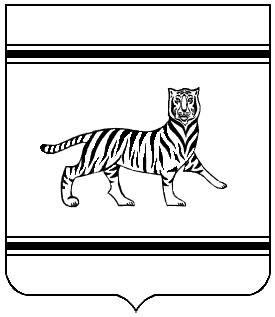 Муниципальное образование «Валдгеймское сельское поселение»Биробиджанского муниципального районаЕврейской автономной областиСОБРАНИЕ ДЕПУТАТОВ                                                                                                                                                                                                                                                                                                                                              РЕШЕНИЕ   22.04.2021                                           с. Валдгейм                                      № 161Об утверждении положения о старосте населенного пункта муниципального образования «Валдгеймское сельское поселение» Биробиджанского муниципального района Еврейской автономной области        В соответствии с Федеральным законом от 06.10.2003 № 131-ФЗ «Об общих принципах организации местного самоуправления в Российской Федерации», Законом Еврейской автономной области от 28.04.2017 № 94-ОЗ «О старостах населенных пунктов в Еврейской автономной области», на основании Устава муниципального образования «Валдгеймское сельское  поселение» Биробиджанского  муниципального района Еврейской автономной области, Собрание депутатовРЕШИЛО:1. Утвердить прилагаемое Положение о старосте населенного пункта муниципального образования «Валдгеймское сельское  поселение» Биробиджанского  муниципального района Еврейской автономной области.2. Контроль за исполнением настоящего решения возложить на постоянную комиссию Собрания депутатов по экономике и социальным вопросам.	3. Опубликовать настоящее решение в печатном средстве массовой информации «Информационный бюллетень Валдгеймского сельского поселения Биробиджанского муниципального района Еврейской автономной области» и разместить на сайте администрации Валдгеймского сельского поселения.4. Настоящее решение вступает в силу после дня его официального опубликования.Глава сельского поселения                                                                            В.А.Брусиловский  УТВЕРЖДЕНО                                                                            решением Собрания депутатов                                                             сельского поселения                                                          от 22.04.2021  № 161ПОЛОЖЕНИЕо старосте населенного пункта муниципального образования «Валдгеймское сельское поселение» Биробиджанского муниципального района Еврейской автономной областиОбщие положения1.1. Староста - лицо, избранное на собрании жителей населенного пункта (части территории населенного пункта), наделенное органами местного самоуправления определенными полномочиями.1.2. В своей деятельности староста руководствуется Конституцией Российской Федерации, Федеральным законом от 06.10.2003 № 131-ФЗ «Об общих принципах организации местного самоуправления в Российской Федерации», Законом ЕАО от 28.04.2017 № 94-ОЗ «О старостах населенных пунктов в Еврейской автономной области», Уставом муниципального образования «Валдгеймское сельское поселение» Биробиджанского муниципального района Еврейской автономной области, настоящим Положением и иными нормативно-правовыми актами Российской Федерации, Еврейской автономной области, органов местного самоуправления поселения.1.3. Деятельность сельского старосты осуществляется на основе принципов законности, добровольности, объективности, открытости и гласности и подконтрольна главе администрации органа местного самоуправления.1.4. Староста сельского населенного пункта назначается решением Собрания депутатов муниципального образования «Валдгеймское сельское поселение» Биробиджанского муниципального района Еврейской автономной области, на основании Протоколов схода (Собрания) граждан сельского населенного пункта из числа лиц, проживающих на территории данного сельского населенного пункта и обладающих активным избирательным правом.1.5. Старостой сельского населенного пункта не может быть назначено лицо:1) замещающее государственную должность, должность государственной гражданской службы, муниципальную должность или должность муниципальной службы;2) признанное судом недееспособным или ограниченно дееспособным;3) имеющее непогашенную или неснятую судимость.1.6. Срок полномочий старосты сельского населенного пункта устанавливается уставом муниципального образования и составляет  пять лет.2. Цели, задачи, полномочия старосты сельского поселения2.1. Основная цель деятельности старосты: предупреждение или минимизация последствий чрезвычайных ситуаций путем доведения до органов местного самоуправления, граждан информации об угрозе возникновения или возникновении чрезвычайных ситуаций, а также принятие посильных мер по организации спасения людей, имущества до прибытия спасательных сил и средств.2.2. Задачи деятельности старосты:- оперативное информирование органов местного самоуправления, граждан об угрозе возникновения или возникновения чрезвычайных ситуаций и принятие посильных мер по организации спасения людей, имущества до прибытия спасательных сил и средств;- представительство интересов жителей части территории поселения при решении вопросов местного значения в органах местного самоуправления;- оказание помощи органам местного самоуправления муниципального образования сельского поселения в решении вопросов местного значения.2.3. Полномочия старосты:1) взаимодействие с органами местного самоуправления, муниципальными предприятиями и учреждениями и иными организациями по вопросам решения вопросов местного значения в сельском населенном пункте;2) взаимодействие с населением, в том числе посредством участия в сходах, собраниях, конференциях граждан, направление по результатам таких мероприятий обращений и предложений, в том числе оформленные в виде проектов муниципальных правовых актов, подлежащие обязательному рассмотрению органами местного самоуправления;3) информирование жителей сельского населенного пункта по вопросам организации и осуществления местного самоуправления, а также содействие в доведении до их сведения иной информации, полученной от органов местного самоуправления;4) содействие органам местного самоуправления в организации и проведении публичных слушаний и общественных обсуждений, обнародовании их результатов в сельском населенном пункте;5) информирование органов местного самоуправления поселения о состоянии автомобильных дорог, уличного освещения, проведении земляных работ в нарушение установленного порядка, случаях самовольного захвата земельных участков, фактах ненадлежащего содержания объектов благоустройства территории;6) осуществление деятельности по привлечению жителей сельского населенного пункта к мероприятиям по благоустройству и озеленению территории сельского населенного пункта и улучшению санитарного состояния населенных пунктов, ремонту дорог и общественных колодцев, водоразборных колонок, водопроводов, мостов, детских и спортивных площадок, к организации и проведению физкультурных, спортивных и культурно-досуговых мероприятий;7) оказание органам местного самоуправления поселения содействия в проведении противопожарной пропаганды на территории сельского населенного пункта, информирование органов местного самоуправления поселения о состоянии прудов, водоемов, колодцев и подъездов к ним, предназначенных для обеспечения пожарной безопасности на территории сельского населенного пункта, о возникновении или об угрозе возникновения чрезвычайных ситуаций природного и техногенного характера.8) вправе выступить с инициативой о внесении инициативного проекта по вопросам, имеющим приоритетное значение для жителей сельского населенного пункта.2.4. В целях реализации своих полномочий староста сельского населенного пункта:- обращается с письменными и устными запросами, заявлениями и документами в органы местного самоуправления поселения;- представляет и отстаивает в этих органах права и законные интересы подведомственной части территории поселения и граждан, проживающих на ней;- организует и проводит с населением по требованию граждан или по мере необходимости (но не реже 1-го раза в год) собрания по обсуждению вопросов жизнедеятельности подведомственной части территории поселения и её жителей и оформляет проведение мероприятия протоколом;- взаимодействует, во исполнение своих полномочий, с администрацией;3. Права старосты сельского населённого пункта3.1. Староста сельского населенного пункта имеет право:- запрашивать и получать необходимые документы и иные сведения от органов местного самоуправления поселения и должностных лиц местного самоуправления поселения на которые возложено осуществление публично значимых функций;- вносить по поручению граждан, по своей инициативе вопросы на обсуждение или рассмотрение Собрания депутатов и администрации, а также предложения, направленные на улучшение деятельности органов местного самоуправления поселения;- при необходимости присутствовать, выступать на Собраниях депутатов, обращаться с письменными и устными запросами, заявлениями и документами в любые органы местного самоуправления, к руководителям предприятий, организаций и учреждений, от которых зависит решение того или иного вопроса, затрагивающего интересы граждан, избравших его;- создавать актив из граждан, проявляющих активную жизненную позицию и помогающих в осуществлении общественной деятельности.- по выявленным фактам нарушений направлять информацию в соответствующие органы государственной власти и органы местного самоуправления для принятия мер в соответствии с действующим законодательством.-  по приглашению субъектов общественного контроля участвовать в мероприятиях по осуществлению общественного контроля, в том числе проводимых общественными инспекциями, группами общественного контроля, на территории сельского населенного пункта.4. Полномочия администрации поселения4.1. Администрация сельского поселения  координирует деятельность старост, знакомит их с соответствующими актами органов государственной власти и органов местного самоуправления, обобщает и распространяет положительный опыт их деятельности, проводит совещания и семинары, организует учебу.4.2. Обеспечивает изготовление по единому образцу бланка удостоверения старосты населенного пункта. Бланк удостоверения старосты утверждается распоряжением главы администрации сельского поселения.5. Гарантии осуществления деятельности старосты населенного пункта5.1. Старостам населенных пунктов, входящих в состав муниципального образования «Валдгеймское сельское поселение» Биробиджанского муниципального района Еврейской автономной области устанавливаются следующие гарантии осуществления деятельности:1) предоставление помещения, соответствующего требованиям охраны труда и обеспечивающего осуществление старостой своих полномочий;2) материально-техническое обеспечение;3) обеспечение услугами связи;4) транспортное обслуживание.6. Требования к кандидату на должность старосты6.1. Староста - гражданин, обладающий среди односельчан авторитетом, пользующийся их доверием, способный оказать содействие Администрации поселения в организации жителей на выполнение социально значимых мероприятий и вопросов местного значения в рамках своей компетенции на территории сельского населенного пункта.6.2. Старостой может быть избран гражданин Российской Федерации не моложе 21 года, зарегистрированный по месту жительства либо по месту пребывания на территории, где избирают старосту сельского поселения.7. Порядок избрания и организации деятельности старосты7.1. Старосту избирают на общем сходе (Собрании) граждан, достигших 18 лет и проживающих на территории населенного пункта. В случае невозможности проведения собрания (конференции) жителей для избрания старосты, назначить старосту может Глава сельского  поселения.7.2. Администрация поселения осуществляет организационную подготовку собрания граждан по избранию (переизбранию) старосты с обязательным участием Главы администрации (или его представителя) в проведении собрания.Выборы старосты назначаются муниципальным правовым актом поселения по инициативе главы сельского поселения, или жителей части территории поселения. О времени и месте созыва собрания граждан население оповещается заблаговременно. Все участники собрания регистрируются. Председатель собрания, секретарь подписывают список присутствующих, который вместе с протоколом собрания хранится в администрации сельского  поселения.7.3. Собрание граждан избирает председателя и секретаря. Секретарь собрания ведет протокол. Протокол собрания граждан подписывает председатель и секретарь. Заверенный печатью администрации сельского поселения протокол передают установленным порядком на хранение в администрацию до проведения следующих выборов старост.7.4. Кандидат в старосты может быть выдвинут:- самовыдвижением (после предварительного уведомления администрацией поселения о приеме заявок на участие в выборах);- по предложению органов местного самоуправления;- жителями территории (поселения), на которой избирается староста.7.5. Старосту избирают открытым голосованием. Решение об избрании принимает большинство голосов граждан, участвующих в голосовании. Собрание считают состоявшимся, если в нем приняло участие не менее 25% граждан от числа постоянно проживающих на территории поселения.7.6. Голосование проводят по каждой выдвинутой кандидатуре отдельно. Избранным старостой считают кандидата, получившего при голосовании наибольшее количество голосов. Решение собрания жителей оформляется протоколом, который подписывается председательствующим и секретарем собрания и скрепляется печатью администрации сельского поселения.7.7. При несостоявшихся выборах глава администрации сельского поселения в 30-дневный срок назначает новые выборы. В случае повторного неизбрания староста назначается главой администрации сельского поселении, при условии, что назначаемый главой администрации староста дает на это согласие.8. Поощрение старосты8.1. Староста осуществляет свои полномочия на общественных началах. За активную деятельность и достигнутые результаты в работе старостам могут быть предусмотрены меры материального поощрения из средств бюджета сельского поселения на основании решения Собрания депутатов.   9. Досрочное прекращение полномочий старосты9.1. Полномочия старосты прекращаются досрочно в случае:1) смерти;2) отставки по собственному желанию;3) расторжения контракта в соответствии с частью 11 или 11.1 настоящей статьи;4) отрешения от должности в соответствии со статьей 74 настоящего Федерального закона;5) признания судом недееспособным или ограниченно дееспособным;6) признания судом безвестно отсутствующим или объявления умершим;7) вступления в отношении его в законную силу обвинительного приговора суда;8) выезда за пределы Российской Федерации на постоянное место жительства;9.2. В случае досрочного прекращения полномочий старосты глава местного самоуправления обязан в 2-недельный срок провести собрание  граждан по выборам старосты.9.3. Правом инициативы отзыва обладают:- органы местного самоуправления;- жители населенного пункта (населенных пунктов).9.4. Прекращение полномочий старосты осуществляют на собрании жителей населенного пункта, проводимом в порядке, предусмотренном Положением «О порядке назначения и проведения собраний (конференций) граждан.Решение собрания о прекращении полномочий старосты считают принятым, если за это проголосовало большинство присутствующих на собрании жителей.Полномочия старосты прекращены с момента вступления решения собрания в законную силу.